Committee Meeting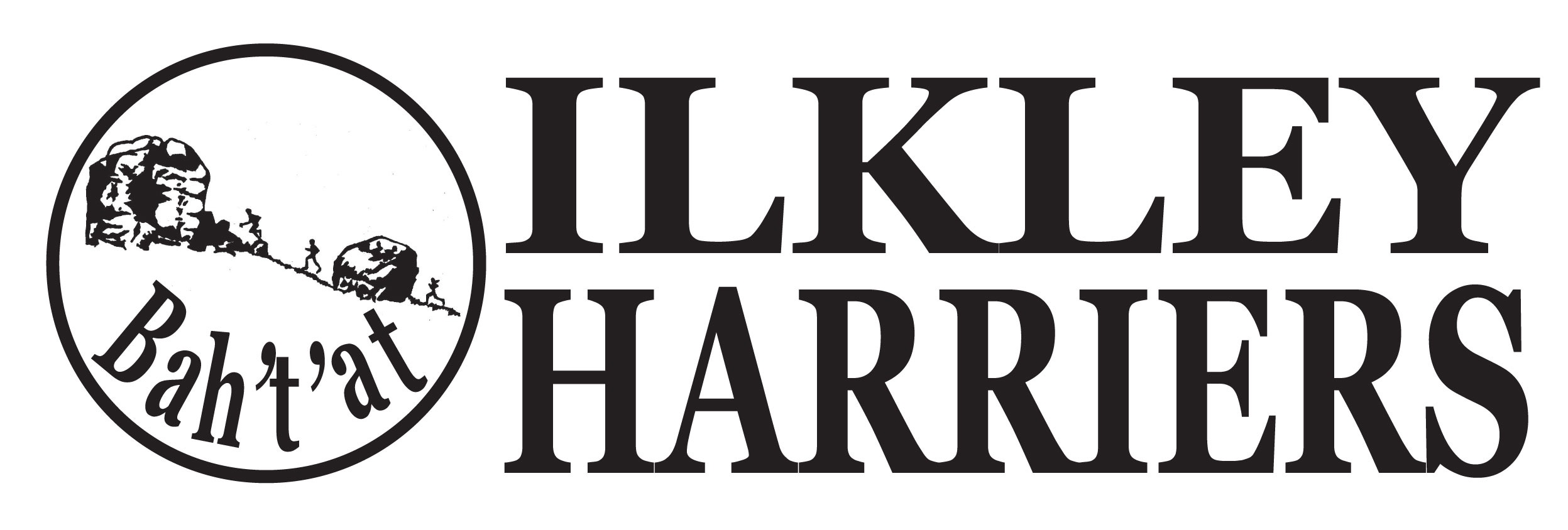 AgendaDate 2nd February 2016 – 8.30pmDate 2nd February 2016 – 8.30pmVenue: ILTSCVenue: ILTSCItem1Apologies2Minutes of Meeting 5th January 20163Matters Arising4Running the ClubHoMCommittee calendar (see attached file)Review of the Awards Do and the awards processFell race planDales Way relay planBeginners groupJuniors5Developing the ClubClub development plan (see attached file for discussion and volunteers for tasks) and club mark process updateUpdate on proposed new athletics facility 6AOB Next Meeting proposed 8.30 pm on 1st March 2016ILTSC 